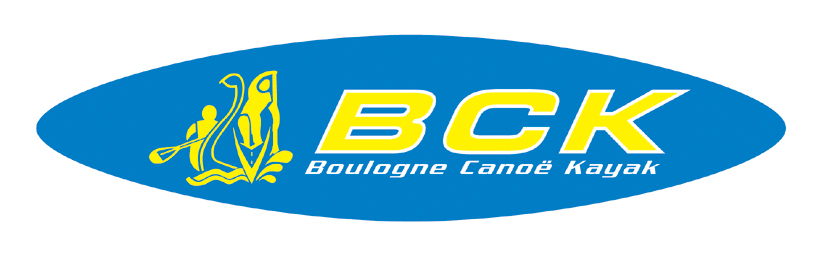 ORGANISATION : INSCRIPTIONS, REPAS & HEBERGEMENTSINTERNATIONAL RACE OF PAS DE CALAISNom Club/Nation : ……………………………………………………………………………………….Nombre Athlètes : ………………………         Nombre Coachs/Accompagnants : ………………………Contact (nom + mail + téléphone) : ……………………………………………………………………………………………………………………………………………………………………………….………………………………………………………………………………………..Formule choisie : Inscription compétition seuleRepas sur le bassinPackage IBISPackage Mont de CouppesInscription compétition 15€ x ………… athlètes = ………….. Repas sur le bassin (repas possible sur d’autres journées)Vendredi soir : 11€ x ……… repas = …………..Samedi midi : 11€ x ……… repas = …………..Samedi soir (hors repas officiel) : 11€ x ……… repas = …………..Dimanche midi : 11€ x ……… repas = …………..Dimanche soir : 11€ x ……… repas = …………..Package IBIS (possibilité tout au long de l’année)Nuit du ………………………………   x ………. Chambres double(s) soit ………… personnes                         x ……….. Chambres simple(s) soit ………… personnes+ ………. repas du …………………………….. et du ……………………………….. (Jour)Nuit du ………………………………   x ………. Chambres double(s) soit ………… personnes                          x ……….. Chambres simple(s) soit ………… personnes+ ………. repas du …………………………….. et du ………………………………..Nuit du ………………………………   x ………. Chambres double(s) soit ………… personnes                          x ……….. Chambres simple(s) soit ………… personnes+ ………. repas du …………………………….. et du ………………………………..………..Package MONT DE COUPPES (possibilité tout au long de l’année)Nuit du ………………………………   x ………. Lits+ ………. Repas bassin le …………………………………………………..….…. (Jour)+ ………. Repas Mont de Couppes le  …………………………………….………….. (Jour)Nuit du ………………………………   x ………. Lits+ ………. Repas bassin le …………………………………………………..….…. (Jour)+ ………. Repas Mont de Couppes le  …………………………………….………….. (Jour)………..Document à renvoyer par mail ou par courrier avant le 18 Mars 2019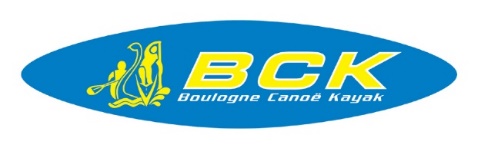 BOULOGNE CANOE KAYAK      
7 Boulevard Chanzy 62200 - Boulogne/Mer  
FRANCE                Email: inscription@boulogneck.fr / commercial@boulogneck.fr         
Site web: www.boulogneck.fr  Tel : 333.21.31.98.60        